MATHEMATICS*** There are no summer/winter school maths options, so plan your sequence of MATH courses early & carefully. ***Recommended coursesThe following courses are recommended for most students. Other suitable coursesAny course with a MATH code is available for the minor, but enrolment depends on meeting the prerequisites and on your level of mathematical ability. Please seek advice before enrolling in any MATH course that is not in the table of Recommended Courses.Some other suitable courses are listed below. Please seek advice before enrolling.Enrolment advice / Study Plan Email: EDC-TeachingLearning@unisa.edu.au 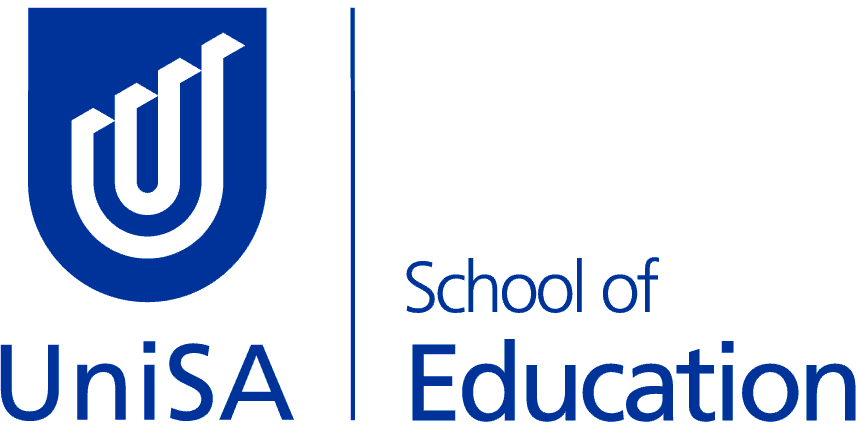 MBET - Bachelor of Education (Primary & Middle)Minor Course OptionsMATH 1057Mathematics for Primary Educators 1  (previously Elementary Mathematics for Education Students)SP2 or SP5MATH 1070Developing Mathematical ThinkingSP5MATH 1053Quantitative Methods for BusinessSP2 or SP5 (Internal or Online)MATH 1066Essential Mathematics 1: Algebra and TrigonometrySP2 or SP5 (Internal or Online)MATH 1067Essential Mathematics 2: CalculusSP2 or SP5 (Internal or Online)MATH 1039Mathematics for Laboratory Sciences Mathematics for Laboratory Sciences          SP2MATH 1043Discrete MathematicsDiscrete Mathematics         SP2  (Internal or      Online)MATH 2024Mathematical CommunicationMathematical Communication         SP5Any one of the following:Any one of the following:Any one of the following:Any one of the following:MATH 1040Statistics for Laboratory Sciences         SP5MATH 1065Quantitative Methods in HealthSP5MATH 1068Statistical Methods SP2Students intending to enrol in MATH 1053 and any one of MATH 1040, 1065, 1068 should take MATH 1053 first.Students intending to enrol in MATH 1053 and any one of MATH 1040, 1065, 1068 should take MATH 1053 first.Students intending to enrol in MATH 1053 and any one of MATH 1040, 1065, 1068 should take MATH 1053 first.